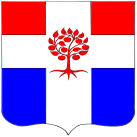 Администрация муниципального образования Плодовское сельское поселениемуниципального образования Приозерский  муниципальный район Ленинградской областиП О С Т А Н О В Л Е Н И ЕОт  15   марта  2023  года                             № 57В целях обеспечения исполнения полномочий по приобретению жилья в муниципальный жилой фонд на территории муниципального образования Плодовское сельское поселение муниципального образования Приозерский муниципальный район Ленинградской,  руководствуясь Порядком  определения средней рыночной  стоимости  одного  квадратного  метра общей площади жилья, приобретаемого в муниципальный жилищный фонд по муниципальному образованию  Плодовское сельское поселение, утвержденным  постановлением  администрации  муниципального образования  Плодовское сельское поселение № 245 от 05.08.2016 года, Уставом муниципального образования Плодовское сельское поселение, администрация муниципального образования Плодовское сельское поселение ПОСТАНОВЛЯЕТ:1. Установить  среднюю рыночную стоимость одного квадратного метра общей площади жилья на 2 квартал 2023 года по муниципальному образованию Плодовское сельское поселение в размере 105 198 (сто пять тысяч сто девяносто восемь) рублей, ноль копеек (Приложение).2. Настоящее постановление опубликовать в СМИ и разместить на официальном сайте поселения.3. Постановление вступает в силу с момента опубликования.4. Контроль за исполнением постановления оставляю за собой.Глава администрации 				                                             А. А. МихеевИсполн.: Григорьева Е.Ф., тел. 8 (813)7996309 Разослано: дело-3, жил. отдел-2 Приложение 1                                                                                                                         к Постановлению администрации                                                                                                                         МО Плодовское сельское поселение	  №  57   от 15.03.2023 г. Расчет по определению показателя средней рыночной стоимости 1 кв. м. общей площади жилья.СВЕДЕНИЯо сложившейся стоимости продажи жилья на рынке недвижимости натерритории МО Плодовское сельское поселение                                                     на второй квартал 2023 годаСт_дог  =  Мероприятие по улучшению жилищных условий молодых граждан (молодых семей) государственной программы ЛО «Формирование городской среды и обеспечение качественным жильем граждан на территории ЛО» на территории МО Плодовское сельское поселение:Ст_дог = не было реализации 65 000 руб./кв. м (данные агентства недвижимости «Александр-недвижимость») 51 000 руб./кв. м (данные агентства недвижимости «Итака»Ст_кред = 65 000+51 000/2 =58 000 руб./кв. мСт_строй = 125 000 руб. (по данным ООО «ВикингСтройИнвест»)Ст_стат = первичный рынок – 199 371,72 руб./кв. м,                    вторичный рынок – 66 382,37 руб./кв. мСт.стат.: руб./кв. м. (199 371,72 + 66 382,37)/2 = 132 877 руб./кв. м Ср. кв. м  =           58 000 х 0,92 + 132 877+ 125 000                           311237                                ________________________________       =     ___________  = 103 746                                                                 3			            	    3			Ср.кв.м. =    103 746  руб./кв. м.2.  Расчет показателя средней рыночной стоимости 1 кв. м. общей площади жилья на 2 квартал 2023 года по муниципальному образованию Плодовское сельское поселение для расчета субсидий (Ср. ст. кв. м. в рублях).      СТ. кв. м. = Ср. кв. м. х  К дефл.Ст. кв. м. =   103 746 х 101,4 % =  105 198  руб./кв. мСт. кв. м. =   105 198 руб./кв. м.Об установлении  средней   рыночной    стоимостиодного квадратного метра общей  площади   жильяна второй квартал 2023 года по муниципальному образованию Плодовское сельское поселение1. Ср.кв.м=Ст_дог х 0,92 + Ст_кред х 0,92 + Ст_стат + Ст_строй1. Ср.кв.м=NНаименование муниципального образованияРасчётные показателиРасчётные показателиРасчётные показателиРасчётные показателиРасчётные показателиРасчётные показателиНаименование муниципального образованияСр_ст_квмСр.кв.м.Ст_догСт_кредСт_стройСт_статПлодовское сельское поселение105 198103 746058 000125 000132 877